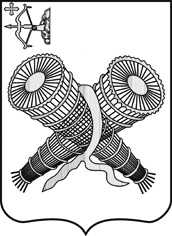 АДМИНИСТРАЦИЯ ГОРОДА СЛОБОДСКОГОКИРОВСКОЙ ОБЛАСТИПОСТАНОВЛЕНИЕ07.06.2022                                                                                                  № 1072г. Слободской Кировской областиО внесении изменения в постановление администрации города Слободского от 30.12.2021 № 2454В соответствии со статьями 7, 43 Федерального закона от 06.10.2003 № 131-ФЗ «Об общих принципах организации местного самоуправления в Российской Федерации» администрация города Слободского ПОСТАНОВЛЯЕТ:1. Внести изменение в постановление администрации города Слободского от 30.12.2021 № 2454 «О мерах по выполнению решения Слободской городской Думы от 02.12.2021 № 5/38 «О бюджете муниципального образования «город Слободской» на 2022 год и на плановый период 2023 и 2024 годов», а именно,  изложить пункт 11 в новой редакции:«11.1. Муниципальные казенные учреждения, а также муниципальные бюджетные учреждения при осуществлении закупок для нужд учреждений за счет субсидий, предоставленных из местного бюджета в соответствии со статьями 78.1 и 78.2 Бюджетного кодекса Российской Федерации, вправе предусматривать в заключаемых ими договорах (муниципальных контрактах) о поставке товаров, выполнении работ, об оказании услуг авансовые платежи в размере до 100 процентов суммы договора (муниципального контракта) по договорам (муниципальным контрактам): об оказании услуг связи, услуг теплоснабжения и подачи горячей воды, о подписке на печатные издания и их приобретении, об обучении на курсах повышения квалификации, о прохождении профессиональной переподготовки, об участии в научных, методических, научно-практических и иных конференциях, о проведении государственной экспертизы проектной документации и результатов инженерных изысканий, о проведении проверки достоверности определения сметной стоимости строительства (реконструкции, капитального ремонта объектов капитального строительства), о выполнении работ по технологическому присоединению к электрическим сетям, о приобретении билетов для проезда городским и пригородным транспортом, о проведении мероприятий по тушению пожаров, по договорам обязательного страхования, об организационных взносах, о приобретении неисключительных прав на лицензионное программное обеспечение, на закупку товаров (работ, услуг) для предупреждения (при введении режима повышенной готовности функционирования органов управления и сил единой государственной системы предупреждения и ликвидации чрезвычайных ситуаций) и (или) ликвидации чрезвычайной ситуации. Авансовые платежи могут быть также предусмотрены в договорах (муниципальных контрактах), оплата по которым производится на основании заключенных соглашений о предоставлении субсидий местному бюджету из областного бюджета.11.2. В исключительных случаях допускается предусматривать платежи в размере до 50 процентов суммы муниципального контракта, договора (соглашения), контракта (договора), но не более лимитов бюджетных обязательств, доведенных до муниципального казенного учреждения (показателей плана финансово – хозяйственной деятельности муниципального бюджетного (автономного) учреждения) на указанные цели на 2022 год, если средства на их финансовое обеспечение не подлежат казначейскому сопровождению.11.3. Положения подпункта 11.2 настоящего постановления не распространяются  на муниципальные контракты, договоры (соглашения), контракты (договоры) на поставку товаров (выполнение работ, оказание услуг), заключаемые с единственным поставщиком (подрядчиком, исполнителем) в соответствии с пунктами 1 – 24, 26 – 60 части 1 статьи 93 Федерального закона от 05.04.2013 № 44-ФЗ «О контрактной системе в сфере закупок товаров, работ, услуг для обеспечения государственных и муниципальных нужд.».2. Постановление вступает в силу со дня официального опубликования (обнародования). Глава города Слободского  		         И.В. Желвакова